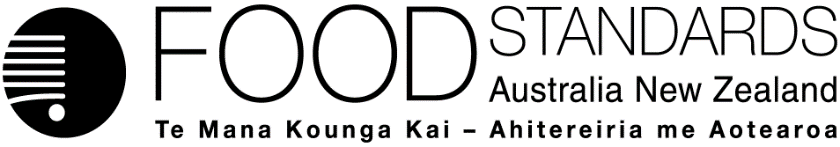 11 August 2023255-23Administrative Assessment Report –Application A1279Lentinula edodes (Shiitake mushroom) mycelia as a processing aid Application detailsDecision Consultation & assessment timeframeDate received: 23 June 2023 Date due for completion of administrative assessment: 17 July 2023 Date completed: 13 July 2023Date received: 23 June 2023 Date due for completion of administrative assessment: 17 July 2023 Date completed: 13 July 2023Date received: 23 June 2023 Date due for completion of administrative assessment: 17 July 2023 Date completed: 13 July 2023Applicant: MycoTechnology Inc.  Applicant: MycoTechnology Inc.  Potentially affected Schedules:3 and 18Brief description of application:To permit Lentinula edodes mycelia for use as a processing aid in the fermentation of pea and rice protein to produce a protein ingredient to be added to various foods.Brief description of application:To permit Lentinula edodes mycelia for use as a processing aid in the fermentation of pea and rice protein to produce a protein ingredient to be added to various foods.Potentially affected Schedules:3 and 18Procedure:  General Level 2Maximum total variable hours: 380 hours Reasons why:It will involve an assessment of average complexity, since it is assessing the use of a new processing aid. Estimated start date for assessment: July 2024Application accepted Decision Date:  13 July 2023Proposed length of public consultation periods:  8 weeks (additional weeks over Christmas/New Year period)Proposed timeframe for assessment‘Early Bird Notification’ due: 25 August 2023  Commence assessment (clock start)	late July 2024Public comment	late Nov 2024 – late Jan 2025Board to complete approval by	late April 2025Notification to Food Ministers’ Meeting (FMM)	early May 2025Anticipated gazettal if no review requested	mid July 2025